Об избрании заместителя председателя СоветаСельского поселения Октябрьский сельсовет муниципального района Стерлитамакский район Республики Башкортостан 27 созываВ соответствии с частью 12.1 статьи 18 Устава сельского поселения Октябрьский сельсовет муниципального района Стерлитамакский район Республики Башкортостан и ст. 10 Регламента Совета сельского поселения Октябрьский сельсовет муниципального района Стерлитамакский район Республики Башкортостан, Совет сельского поселения Октябрьский сельсовет муниципального района Стерлитамакский район Республики Башкортостан 27 созыва РЕШИЛ:Избрать заместителем председателя Совета сельского поселения Октябрьский сельсовет муниципального района Стерлитамакский район Республики Башкортостан 27 созыва депутата от избирательного округа № 2   Нестеренко Альбину Анатольевну;Настоящее решение вступает в силу со дня его подписания.Настоящее решение обнародовать на официальном стенде сельского поселения Октябрьский сельсовет муниципального района Стерлитамакский район Республики Башкортостан.Глава сельского поселенияОктябрьский сельсоветмуниципального района Стерлитамакский районРеспублики Башкортостан                                                       Г.Я. Гафиева             с. Октябрьское№ 14-64От 21.10.2016 г.Башkортостан РеспубликаһыныңСтəрлетамаk районы муниципаль районының Октябрь ауыл советы ауыл биләмәһе Советы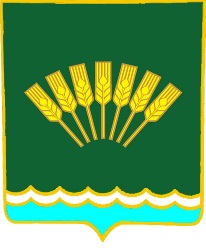 Совет сельского поселенияОктябрьский сельсоветмуниципального районаСтерлитамакский район Республики Башкортостан_________________________________________________________________        К А Р А Р                                                             Р Е Ш Е Н И Е_________________________________________________________________        К А Р А Р                                                             Р Е Ш Е Н И Е_________________________________________________________________        К А Р А Р                                                             Р Е Ш Е Н И Е